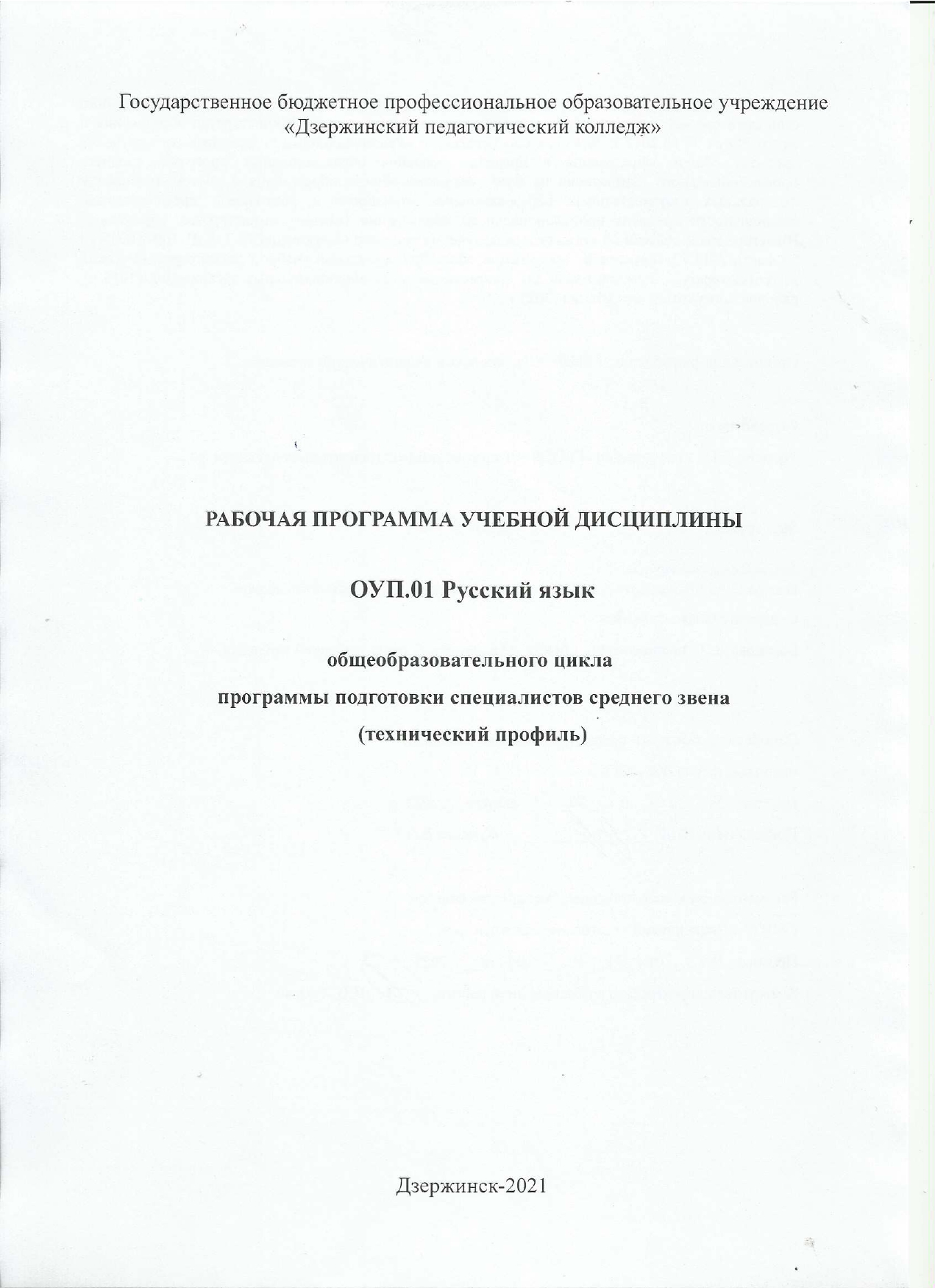 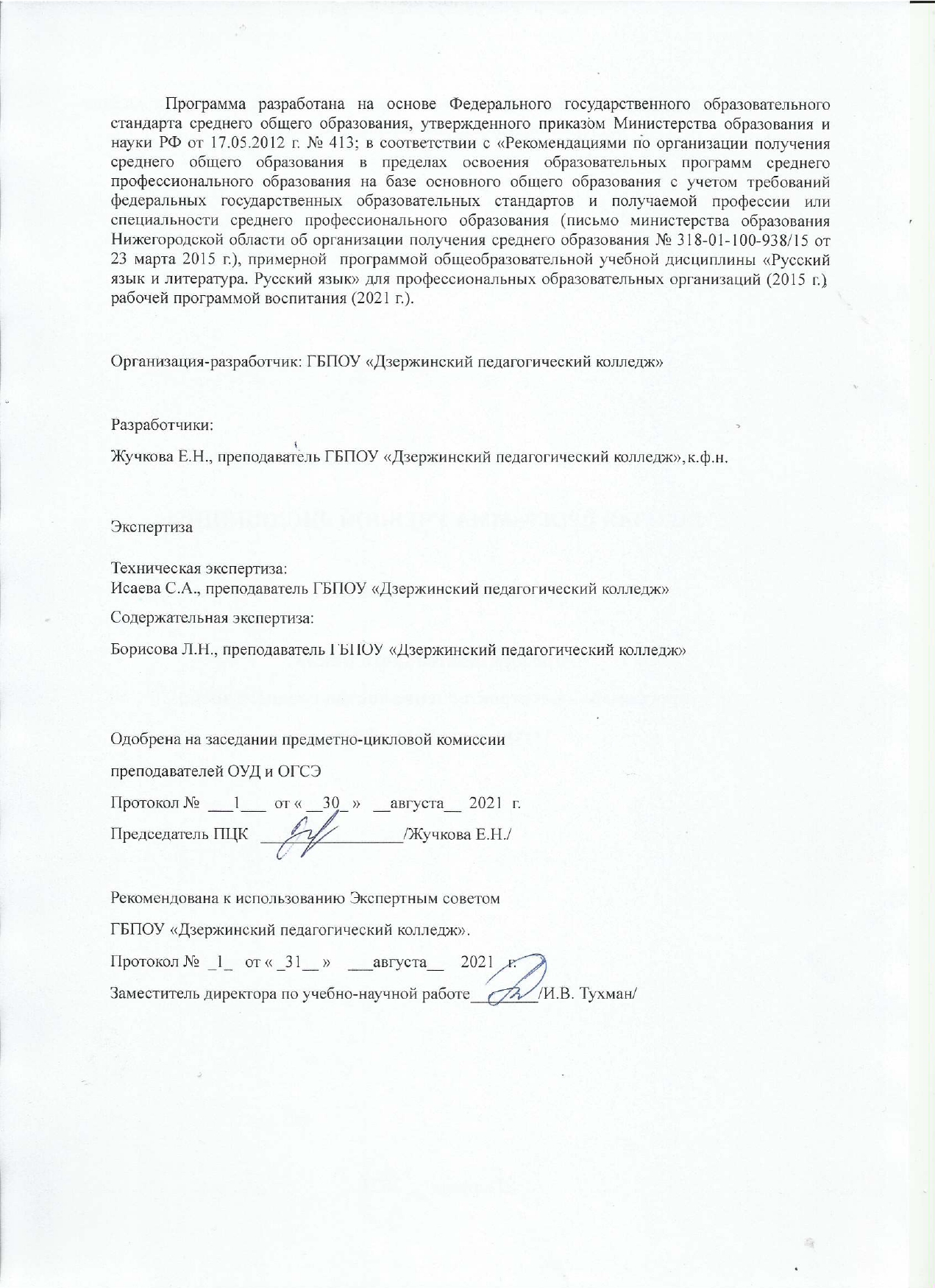 СОДЕРЖАНИЕ 1. ОБЩАЯ ХАРАКТЕРИСТИКА РАБОЧЕЙ ПРОГРАММЫ УЧЕБНОЙ ДИСЦИПЛИНЫ «Русский язык»1.1. Область применения  программыРабочая программа учебной дисциплины является частью основной образовательной программы по специальности СПО 09.02.07 Информационные системы и программирование в соответствии с ФГОС СПО Информационные системы и программирование, утверждённого приказом Министерства образования и науки РФ от 9 декабря 2016 г. № 15471.2. Место учебной дисциплины в структуре основной образовательной программы:Учебная дисциплина «Русский язык» принадлежит к общеобразовательному циклу, являясь общим учебным  предметом (ОУП.01)1.3. Цели и задачи учебной дисциплины – требования к результатам освоения учебной дисциплины:Освоение содержания ОУП.01 «Русский язык» обеспечивает достижение студентами следующих результатов:личностные: - воспитание уважения к русскому (родному) языку, который сохраняет и отражает культурные и нравственные ценности, накопленные народом на протяжении веков, осознание связи языка и истории, культуры русского и других народов; - понимание роли родного языка как основы успешной социализации личности; - осознание эстетической ценности, потребности сохранить чистоту русского языка как явления национальной культуры; - формирование мировоззрения, соответствующего современному уровню развития науки и общественной практики, основанного на диалоге культур, а также различных форм общественного сознания, осознание своего места в поликультурном мире; - способность к речевому самоконтролю; оцениванию устных и письменных высказываний с точки зрения языкового оформления, эффективности достижения поставленных коммуникативных задач; - готовность и способность к самостоятельной, творческой и ответственной деятельности; - способность к самооценке на основе наблюдения за собственной речью, потребность речевого самосовершенствования; метапредметные: - владение всеми видами речевой деятельности: аудированием, чтением (пониманием), говорением, письмом; - владение языковыми средствами — умение ясно, логично и точно излагать свою точку зрения, использовать адекватные языковые средства; использование приобретенных знаний и умений для анализа языковых явлений на межпредметном уровне; - применение навыков сотрудничества со сверстниками, детьми младшего возраста, взрослыми в процессе речевого общения, образовательной, общественно полезной, учебно-исследовательской, проектной и других видах деятельности; - овладение нормами речевого поведения в различных ситуациях межличностного и межкультурного общения; - готовность и способность к самостоятельной информационно-познавательной деятельности, включая умение ориентироваться в различных источниках информации, критически оценивать и интерпретировать информацию, получаемую из различных источников; - умение извлекать необходимую информацию из различных источников: учебно-научных текстов, справочной литературы, средств массовой информации, информационных и коммуникационных технологий для решения когнитивных, коммуникативных и организационных задач в процессе изучения русского языка; предметные: - сформированность понятий о нормах русского литературного языка и применение знаний о них в речевой практике; - сформированность умений создавать устные и письменные монологические и диалогические высказывания различных типов и жанров в учебно-научной (на материале изучаемых учебных дисциплин), социально-культурной и деловой сферах общения; - владение навыками самоанализа и самооценки на основе наблюдений за собственной речью; - владение умением анализировать текст с точки зрения наличия в нем явной и скрытой, основной и второстепенной информации; - владение умением представлять тексты в виде тезисов, конспектов, рефератов, сочинений различных жанров; - сформированность представлений об изобразительно-выразительных возможностях русского языка; - способность выявлять в художественных текстах образы, темы и проблемы и выражать свое отношение к теме, проблеме текста в развернутых аргументированных устных и письменных высказываниях; - владение навыками анализа текста с учетом их стилистической и жанрово-родовой специфики; осознание художественной картины жизни, созданной в литературном произведении, в единстве эмоционального личностного восприятия и интеллектуального понимания; -сформированность представлений о системе стилей языка художественной литературы. В результате изучения дисциплины обучающийся осваивает элементы общих компетенций. Перечень общих компетенций, элементы которых формируются в рамках дисциплины:2. СТРУКТУРА И  СОДЕРЖАНИЕ УЧЕБНОЙ ДИСЦИПЛИНЫ2.1. Объем учебной дисциплины и виды учебной работы2.2. Тематический план и содержание учебной дисциплины «Русский язык»3. УСЛОВИЯ РЕАЛИЗАЦИИ УЧЕБНОЙ ДИСЦИПЛИНЫ3.1. Требования к минимальному материально-техническому обеспечениюРеализация учебной дисциплины требует наличия учебного кабинета русского языка и литературы.                       Оборудование учебного кабинета: столы ученические, стулья ученические; стол преподавателя, стул преподавателя, кафедра; 4 шкафа, 4 стенда, подставка для телевизора;компьютер, проектор, экран, доска, телевизор, DVD–плеер.3.2. Информационное обеспечение обученияЭлектронные издания Лобачева, Н. А.  Русский язык. Лексикология. Фразеология. Лексикография. Фонетика. Орфоэпия. Графика. Орфография : учебник для среднего профессионального образования / Н. А. Лобачева. — 3-е изд., испр. и доп. — Москва : Издательство Юрайт, 2021. — 230 с. — (Профессиональное образование). — ISBN 978-5-534-12294-7. — Текст : электронный // Образовательная платформа Юрайт [сайт]. — URL: https://urait.ru/bcode/471668. Лобачева, Н. А.  Русский язык. Морфемика. Словообразование. Морфология : учебник для среднего профессионального образования / Н. А. Лобачева. — 3-е изд., испр. и доп. — Москва : Издательство Юрайт, 2021. — 206 с. — (Профессиональное образование). — ISBN 978-5-534-12621-1. — Текст : электронный // Образовательная платформа Юрайт [сайт]. — URL: https://urait.ru/bcode/472063. Лобачева, Н. А.  Русский язык. Синтаксис. Пунктуация : учебник для среднего профессионального образования / Н. А. Лобачева. — 3-е изд., испр. и доп. — Москва : Издательство Юрайт, 2021. — 123 с. — (Профессиональное образование). — ISBN 978-5-534-12620-4. — Текст : электронный // Образовательная платформа Юрайт [сайт]. — URL: https://urait.ru/bcode/472064. Русский язык. Сборник упражнений : учебное пособие для среднего профессионального образования / П. А. Лекант [и др.] ; под редакцией П. А. Леканта. — Москва : Издательство Юрайт, 2022. — 314 с. — (Профессиональное образование). — ISBN 978-5-9916-7796-7. — Текст : электронный // Образовательная платформа Юрайт [сайт]. — URL: https://urait.ru/bcode/487325.Дополнительные источники	Современный русский язык : учебное пособие для среднего профессионального образования / А. В. Глазков, Е. А. Глазкова, Т. В. Лапутина, Н. Ю. Муравьева. — Москва : Издательство Юрайт, 2021. — 230 с. — (Профессиональное образование). — ISBN 978-5-534-08790-1. — Текст : электронный // Образовательная платформа Юрайт [сайт]. — URL: https://urait.ru/bcode/4741904. Контроль и оценка результатов освоения УЧЕБНОЙ Дисциплины                                                                                                                ХАРАКТЕРИСТИКА ОСНОВНЫХ ВИДОВ ДЕЯТЕЛЬНОСТИ СТУДЕНТОВОкончание таблицы                                                                                                                    ПРИЛОЖЕНИЕ 1.Показатели результатов освоения дисциплины1. ОБЩАЯ ХАРАКТЕРИСТИКА РАБОЧЕЙ     ПРОГРАММЫ УЧЕБНОЙ ДИСЦИПЛИНЫ2. СТРУКТУРА и содержание УЧЕБНОЙ ДИСЦИПЛИНЫ3. условия реализации  УЧЕБНОЙ ДИСЦИПЛИНЫ4 Контроль и оценка результатов освоения УЧЕБНОЙ ДИСЦИПЛИНЫ Личностные результаты  реализации программы воспитания (дескрипторы)Код личностных результатов реализации программы воспитанияДемонстрирующий приверженность к родной культуре, исторической памяти на основе любви к Родине, родному народу, малой родине, принятию традиционных ценностей   многонационального народа России.ЛР 5Проявляющий и демонстрирующий уважение к представителям различных этнокультурных, социальных, конфессиональных и иных групп. Сопричастный к сохранению, преумножению и трансляции культурных традиций и ценностей многонационального российского государства.ЛР 8Проявляющий уважение к эстетическим ценностям, обладающий основами эстетической культуры. ЛР 11Демонстрирующий умение эффективно взаимодействовать в команде, вести диалог, в том числе с использованием средств коммуникацииЛР 13Демонстрирующий навыки анализа и интерпретации информации из различных источников с учетом нормативно-правовых нормЛР 14КодНаименование общих компетенцийОК 2.Осуществлять поиск, анализ и интерпретацию информации, необходимой для выполнения задач профессиональной деятельности.ОК 3.Планировать и реализовывать собственное профессиональное и личностное развитие.ОК 4.Работать в коллективе и команде, эффективно взаимодействовать с коллегами, руководством, клиентами.ОК 5.Осуществлять устную и письменную коммуникацию на государственном языке с учетом особенностей социального и культурного контекста.ОК 9.Использовать информационные технологии в профессиональной деятельности.Вид учебной работыОбъем часовСуммарная учебная нагрузка во взаимодействии с преподавателем78Самостоятельная работа- Объем образовательной программы 96в том числе:в том числе:теоретическое обучение52лабораторные работы (если предусмотрено)-практические занятия (если предусмотрено)26курсовая работа (проект) (если предусмотрено)-контрольная работа-Самостоятельная работа -  Промежуточная аттестация в форме  экзамена (2 семестр)               18 Промежуточная аттестация в форме  экзамена (2 семестр)               18Наименование разделов и темСодержание учебного материала, лабораторные работы  и практические занятияОбъем часовКоды компетенций, формированию которых способствует элемент программы123Введение.Содержание2 (2/0)ОК 2. ОК 3.ОК 4. ОК 5.ЛР 5, ЛР 8, ЛР 11Язык и общество. Язык как система. Основные уровни языка. Русский язык в современном мире. Понятие о русском литературном языке и языковой норме. Значение русского языка при освоении профессий СПО и специальностей СПО.2ОК 2. ОК 3.ОК 4. ОК 5.ЛР 5, ЛР 8, ЛР 11Раздел  1. Фонетика, орфоэпия, графика, орфография.Объем  часов по разделу 1.820ОК 2. ОК 3.ОК 4. ОК 5.ЛР 5, ЛР 8, ЛР 11Тема 1.1.  Фонетика.Содержание4 (1/3)ОК 2. ОК 3.ОК 4. ОК 5.ЛР 5, ЛР 8, ЛР 11Тема 1.1.  Фонетика.Основные понятия фонетики. Фонетические единицы. Классификация гласных и согласных звуков русского литературного языка. Законы сочетаемости звуковых единиц в русском литературном языке. 1  ОК 2. ОК 3.ОК 4. ОК 5.ЛР 5, ЛР 8, ЛР 11Тема 1.1.  Фонетика.Тематика практических  занятий   3ОК 2. ОК 3.ОК 4. ОК 5.ЛР 5, ЛР 8, ЛР 11Тема 1.1.  Фонетика.Фонетические чередования гласных и согласных звуков.Фонетический анализ слова.21ОК 2. ОК 3.ОК 4. ОК 5.ЛР 5, ЛР 8, ЛР 11Тема 1.2. Орфоэпия.Содержание1 (1/0)ОК 2. ОК 3.ОК 4. ОК 5.ЛР 5, ЛР 8, ЛР 11Тема 1.2. Орфоэпия.Орфоэпические нормы: произносительные нормы и нормы ударения. Произношение гласных и согласных звуков, заимствованных слов.  1ОК 2. ОК 3.ОК 4. ОК 5.ЛР 5, ЛР 8, ЛР 11Тема 1.3. Орфография.Содержание1 (1/0)ОК 2. ОК 3.ОК 4. ОК 5.ЛР 5, ЛР 8, ЛР 11Тема 1.3. Орфография.Орфография. Основной принцип русской орфографии. Фонетические, традиционные и дифференцирующие написания. Слитные и полуслитные написания.1ОК 2. ОК 3.ОК 4. ОК 5.ЛР 5, ЛР 8, ЛР 11Тема 1.4. Графика.Содержание1 (1/0)ОК 2. ОК 3.ОК 4. ОК 5.ЛР 5, ЛР 8, ЛР 11Тема 1.4. Графика.Графика. Русский алфавит. Соотношение букв и звуков. Обозначение на письме гласных и согласных. Слоговой принцип русской графики.1ОК 2. ОК 3.ОК 4. ОК 5.ЛР 5, ЛР 8, ЛР 11Контрольная работаФонетический анализ слова. 1ОК 2. ОК 3.ОК 4. ОК 5.ЛР 5, ЛР 8, ЛР 11Раздел 2. Лексикология и фразеология Объем  часов по разделу 5.10 ОК 2. ОК 3.ОК 4. ОК 5. ЛР 5, ЛР 8, ЛР 11Тема 2.1.  Слово в лексической системе языка.Содержание2 (2/0) ОК 2. ОК 3.ОК 4. ОК 5. ЛР 5, ЛР 8, ЛР 11Тема 2.1.  Слово в лексической системе языка.Лексикология. Слово в лексической системе языка. Лексическое и грамматическое значение слова. Многозначность слова1 ОК 2. ОК 3.ОК 4. ОК 5. ЛР 5, ЛР 8, ЛР 11Тема 2.1.  Слово в лексической системе языка.Метафора, метонимия. Омонимия и смежные с ней явления (омофоны, омографы, омоформы), синонимы, антонимы, паронимы.1 ОК 2. ОК 3.ОК 4. ОК 5. ЛР 5, ЛР 8, ЛР 11Тема 2.2. Русская лексика с точки зрения ее происхождения.Содержание2 (2/0) ОК 2. ОК 3.ОК 4. ОК 5. ЛР 5, ЛР 8, ЛР 11Тема 2.2. Русская лексика с точки зрения ее происхождения.Исконная лексика. Заимствованная лексика. Старославянизмы, их основные признаки.1 ОК 2. ОК 3.ОК 4. ОК 5. ЛР 5, ЛР 8, ЛР 11Тема 2.2. Русская лексика с точки зрения ее происхождения.Иноязычные слова в современном русском языке, их основные признаки. 1 ОК 2. ОК 3.ОК 4. ОК 5. ЛР 5, ЛР 8, ЛР 11Тема 2.3. Лексика с точки зрения сферы ее употребления.Содержание2 (2/0) ОК 2. ОК 3.ОК 4. ОК 5. ЛР 5, ЛР 8, ЛР 11Тема 2.3. Лексика с точки зрения сферы ее употребления.Нейтральная лексика. Книжная лексика.1 ОК 2. ОК 3.ОК 4. ОК 5. ЛР 5, ЛР 8, ЛР 11Тема 2.3. Лексика с точки зрения сферы ее употребления.Профессионализмы. Термины. Диалектизмы, их типы. Жаргон. Арго.1 ОК 2. ОК 3.ОК 4. ОК 5. ЛР 5, ЛР 8, ЛР 11Тема 2.4. Лексика с точки зрения активного и пассивного словарного запасаСодержание2 (0/2) ОК 2. ОК 3.ОК 4. ОК 5. ЛР 5, ЛР 8, ЛР 11Тема 2.4. Лексика с точки зрения активного и пассивного словарного запасаТематика практических  занятий    ОК 2. ОК 3.ОК 4. ОК 5. ЛР 5, ЛР 8, ЛР 11Тема 2.4. Лексика с точки зрения активного и пассивного словарного запасаАрхаизмы, историзмы, неологизмы их основные типы и признаки.2 ОК 2. ОК 3.ОК 4. ОК 5. ЛР 5, ЛР 8, ЛР 11Тема 2.5. Фразеология.Содержание2 (2/0) ОК 2. ОК 3.ОК 4. ОК 5. ЛР 5, ЛР 8, ЛР 11Тема 2.5. Фразеология.Фразеология. Фразеологизмы. Отличие фразеологизма от слова. Русские пословицы и поговорки, их отличие от фразеологизмов.2 ОК 2. ОК 3.ОК 4. ОК 5. ЛР 5, ЛР 8, ЛР 11Раздел 3.Морфемика и словообразование.Объем  часов по разделу 3.9 ОК 2. ОК 3.ОК 4. ОК 5. ОК 9.ЛР 5, ЛР 8, ЛР 11Тема 3.1. Морфемный состав слова.Содержание4 (2/2)Тема 3.1. Морфемный состав слова.Понятие морфемы как значимой части слова. Многозначность морфем. Синонимия и антонимия морфем.2Тема 3.1. Морфемный состав слова.Тематика практических  занятий   2Тема 3.1. Морфемный состав слова.Морфемный разбор слова.2Тема 3.2. Словообразование.Содержание4 (2/2)Тема 3.2. Словообразование.Понятие о словообразовании.  Морфологические и неморфологические способы словообразования. 2Тема 3.2. Словообразование.Тематика практических  занятий   2Тема 3.2. Словообразование.Словообразовательный анализ.2Тема 3.2. Словообразование.Контрольная работа1Тема 3.2. Словообразование.Морфемный и словообразовательный анализ.1Раздел 4. Морфология и орфография.Грамматические признаки слова (грамматическое значение, грамматическая форма и синтаксическая функция). Знаменательные и незнаменательные части речи.  Объем  часов по разделу 4.15Тема 4.1. Имя существительное (ИС).Лексико-грамматические разряды ИС. Род, число, падеж ИС. Склонение ИС. Морфологический разбор ИС. Употребление форм ИС в речи. Правописание окончаний ИС. Правописание сложных ИС.2 (2/0)Тема 4.2. Имя прилагательное (ИП).Лексико-грамматические разряды ИП. Степени сравнения ИП.  Морфологический разбор ИП. 1 (1/0)Тема 4.3. Имя числительное (ИЧ).Содержание2 (2/0)Тема 4.3. Имя числительное (ИЧ).Лексико-грамматические разряды имен числительных. Употребление числительных в речи. Морфологический разбор имени числительного. Правописание числительных.2Тема 4.4. Местоимение.Тематика практических  занятий   1 (0/1)Тема 4.4. Местоимение.Значение местоимения. Лексико-грамматические разряды местоимений. Морфологический разбор местоимения.1Тема 4.5. Глагол.Содержание2 (2/0)Тема 4.5. Глагол.Грамматические признаки глагола. Морфологический разбор глагола. Употребление форм глагола в речи.2Тема 4.6. Причастие.Содержание1(1/0)Тема 4.6. Причастие. Образование действительных и страдательных причастий. Морфологический разбор причастия. 1Тема 4.7. Деепричастие.Содержание1 (1/0) Тема 4.7. Деепричастие.Образование деепричастий совершенного и несовершенного вида. Морфологический разбор деепричастия. 1Тема 4.8. Наречие и слова категории состояния (СКС).Содержание2 (2/0)Тема 4.8. Наречие и слова категории состояния (СКС). Грамматические признаки наречия. Степени сравнения наречий. Морфологический разбор наречия. Отличие СКС от наречий. Группы СКС. Их функции в речи2Тема 4.9. Служебные части речиТематика практических  занятий   2 (0/2)Тема 4.9. Служебные части речиПредлог как часть речи. Союз как часть речи. Частица как часть речи.2Тема 4.9. Служебные части речиКонтрольная работа1Тема 4.9. Служебные части речиМорфологический анализ слов разных частей речи.1Раздел 5. Cинтаксис и пунктуация.Основные единицы синтаксиса. Словосочетание, предложение, сложное синтаксическое целое.Объем  часов по разделу 5.20ОК 2. ОК 3.ОК 4. ОК 5. ЛР 5, ЛР 8, ЛР 11Тема 5.1. Словосочетание.Содержание2 (1/1)ОК 2. ОК 3.ОК 4. ОК 5. ЛР 5, ЛР 8, ЛР 11Тема 5.1. Словосочетание.Строение словосочетания. Виды связи слов в словосочетании.1ОК 2. ОК 3.ОК 4. ОК 5. ЛР 5, ЛР 8, ЛР 11Тематика практических  занятий   1ОК 2. ОК 3.ОК 4. ОК 5. ЛР 5, ЛР 8, ЛР 11Синтаксический разбор словосочетаний.1ОК 2. ОК 3.ОК 4. ОК 5. ЛР 5, ЛР 8, ЛР 11Тема 5.2. Простое предложение.Содержание1 (1/0)ОК 2. ОК 3.ОК 4. ОК 5. ЛР 5, ЛР 8, ЛР 11Тема 5.2. Простое предложение.Виды предложений по цели высказывания; восклицательные предложения. Интонационное богатство русской речи.1ОК 2. ОК 3.ОК 4. ОК 5. ЛР 5, ЛР 8, ЛР 11Тема 5.3. Главные члены предложения Содержание2 (2/0)ОК 2. ОК 3.ОК 4. ОК 5. ЛР 5, ЛР 8, ЛР 11Тема 5.3. Главные члены предложения Подлежащее и сказуемое: семантика, типы, способы выражения. Тире между подлежащим и сказуемым. Согласование сказуемого с подлежащим. 2ОК 2. ОК 3.ОК 4. ОК 5. ЛР 5, ЛР 8, ЛР 11Тема 5.4. Второстепенные члены предложения Содержание1 (1/0)ОК 2. ОК 3.ОК 4. ОК 5. ЛР 5, ЛР 8, ЛР 11Тема 5.4. Второстепенные члены предложения Определение, приложение, обстоятельство, дополнение. Роль ВЧП в построении текста1ОК 2. ОК 3.ОК 4. ОК 5. ЛР 5, ЛР 8, ЛР 11Тема 5.5. Односоставное и неполное предложение. Содержание3 (3/0)ОК 2. ОК 3.ОК 4. ОК 5. ЛР 5, ЛР 8, ЛР 11Тема 5.5. Односоставное и неполное предложение. Односоставные предложения с главным членом в форме подлежащего и с главным членом в форме сказуемого.Структурно-семантические типы односоставных предложений: определенно-личные, неопределенно-личные, обобщенно-личные. Безличные, инфинитивные, номинативные, генетивные предложения.12ОК 2. ОК 3.ОК 4. ОК 5. ЛР 5, ЛР 8, ЛР 11Тема 5.5. Односоставное и неполное предложение. Односоставные предложения с главным членом в форме подлежащего и с главным членом в форме сказуемого.Структурно-семантические типы односоставных предложений: определенно-личные, неопределенно-личные, обобщенно-личные. Безличные, инфинитивные, номинативные, генетивные предложения.12ОК 2. ОК 3.ОК 4. ОК 5. ЛР 5, ЛР 8, ЛР 11Тема 5.6. Осложнённое простое предложение.Содержание3 (1/2)ОК 2. ОК 3.ОК 4. ОК 5. ЛР 5, ЛР 8, ЛР 11Тема 5.6. Осложнённое простое предложение.Однородные члены  и знаки препинания в них. Однородные и неоднородные определения. Предложения с обособленными и уточняющими членами. Cравнительный оборот. Вводные слова и предложения.1ОК 2. ОК 3.ОК 4. ОК 5. ЛР 5, ЛР 8, ЛР 11Тема 5.6. Осложнённое простое предложение.Тематика практических  занятий   2ОК 2. ОК 3.ОК 4. ОК 5. ЛР 5, ЛР 8, ЛР 11Тема 5.6. Осложнённое простое предложение.Структурные и семантические признаки ОЧП. Уточняемые обобщающие слова и словосочетания. 2ОК 2. ОК 3.ОК 4. ОК 5. ЛР 5, ЛР 8, ЛР 11Тема 5.7. Сложное предложение.Содержание6 (2/4)ОК 2. ОК 3.ОК 4. ОК 5. ЛР 5, ЛР 8, ЛР 11Тема 5.7. Сложное предложение.Понятие о сложном предложении. Типы сложных предложений.2ОК 2. ОК 3.ОК 4. ОК 5. ЛР 5, ЛР 8, ЛР 11Тема 5.7. Сложное предложение.Тематика практических  занятий   4ОК 2. ОК 3.ОК 4. ОК 5. ЛР 5, ЛР 8, ЛР 11Тема 5.7. Сложное предложение.Сложносочиненное предложение. Сложноподчиненное предложение. Использование СПП в разных типах и стилях речи. Бессоюзное сложное предложение.211ОК 2. ОК 3.ОК 4. ОК 5. ЛР 5, ЛР 8, ЛР 11Тема 5.7. Сложное предложение.Контрольная работа2ОК 2. ОК 3.ОК 4. ОК 5. ЛР 5, ЛР 8, ЛР 11Тема 5.7. Сложное предложение.Синтаксический анализ.2Раздел 6. Язык и речь. Функциональные стили речи Язык и речь. Виды речевой деятельности. Речевая ситуация и ее компоненты. Основные требования к речи: правильность, точность, выразительность, уместность употребления языковых средств. Объем  часов по разделу 6.14ОК 2. ОК 3.ОК 4. ОК 5. ЛР 5, ЛР 8, ЛР 11, ЛР 13, ЛР 14Тема 6.1. Функциональные стили речи и их особенности.Содержание5 (5/0)ОК 2. ОК 3.ОК 4. ОК 5. ЛР 5, ЛР 8, ЛР 11, ЛР 13, ЛР 14Тема 6.1. Функциональные стили речи и их особенности.Разговорный, научный,  официально-деловой, публицистический, художественный стили речи; их основные признаки, жанры, сфера использования.2ОК 2. ОК 3.ОК 4. ОК 5. ЛР 5, ЛР 8, ЛР 11, ЛР 13, ЛР 14Тема 6.1. Функциональные стили речи и их особенности.Основные признаки, жанры, сфера использования разных стилей речи.3ОК 2. ОК 3.ОК 4. ОК 5. ЛР 5, ЛР 8, ЛР 11, ЛР 13, ЛР 14Тема 6.2. Текст как произведение речи. Содержание4 (2/3)ОК 2. ОК 3.ОК 4. ОК 5. ЛР 5, ЛР 8, ЛР 11, ЛР 13, ЛР 14Тема 6.2. Текст как произведение речи. Признаки, структура текста. Сложное синтаксическое целое. 1ОК 2. ОК 3.ОК 4. ОК 5. ЛР 5, ЛР 8, ЛР 11, ЛР 13, ЛР 14Тема 6.2. Текст как произведение речи. Тематика практических  занятий   3ОК 2. ОК 3.ОК 4. ОК 5. ЛР 5, ЛР 8, ЛР 11, ЛР 13, ЛР 14Тема 6.2. Текст как произведение речи. Тема, основная мысль текста. Средства и виды связи предложений в тексте. Информационная переработка текста. Абзац как средство смыслового членения текста.3ОК 2. ОК 3.ОК 4. ОК 5. ЛР 5, ЛР 8, ЛР 11, ЛР 13, ЛР 14Тема 6.3. Функционально-смысловые типы речи (повествование, описание, рассуждение).Содержание5 (1/4)ОК 2. ОК 3.ОК 4. ОК 5. ЛР 5, ЛР 8, ЛР 11, ЛР 13, ЛР 14Тема 6.3. Функционально-смысловые типы речи (повествование, описание, рассуждение).Повествование, описание, рассуждение как ФТР, их основные признаки1ОК 2. ОК 3.ОК 4. ОК 5. ЛР 5, ЛР 8, ЛР 11, ЛР 13, ЛР 14Тема 6.3. Функционально-смысловые типы речи (повествование, описание, рассуждение).Практическое занятие4ОК 2. ОК 3.ОК 4. ОК 5. ЛР 5, ЛР 8, ЛР 11, ЛР 13, ЛР 14Тема 6.3. Функционально-смысловые типы речи (повествование, описание, рассуждение).Анализ основных стилевых разновидностей письменной и устной речи. Определение типа, стиля, жанра текста (по заданному способу). Анализ структуры текста.4ОК 2. ОК 3.ОК 4. ОК 5. ЛР 5, ЛР 8, ЛР 11, ЛР 13, ЛР 14Тема 6.3. Функционально-смысловые типы речи (повествование, описание, рассуждение).Самостоятельная работа по выполнению индивидуальных проектовВиды консультаций по индивидуальному проектированию:1. Составление аппарата исследования. 2. Определение методов исследования. 3. Составление списка литературных источников.4. Определение темы, целей и задач исследования.Примерная тематика индивидуальных проектов1. Опосредованные виды общения и их особенности. 2. Теория происхождения языка. 3. Этапы и формы развития письма.4. История становления русского литературного языка. 5.Нелитературные формы существования русского языка (подробная характеристика одной из форм). 6. Основные тенденции развития русского языка начала 21-го века. 7. Типы эволюции литературной нормы. 8. К вопросу о вариантах литературной языковой нормы. 9. Виды и причины языковых ошибок. 10. Заимствование в русском языке. 11. Языковые штампы и клише. 12. Лексический состав русского языка. 13. Влияние ситуации на языковые особенности разговорного стиля. 14. Проблема нормы в разговорном стиле. 15. Книжная и разговорная лексика: опыт сопоставительного анализа. 16.Слово как единица языка. Слово в разных уровнях языка.17.Строение русского слова. Способы образования слов в русском языке.18. Части речи в русском языке. Принципы распределения слов по частям речи.19. Роль словосочетания в построении предложения.20. Использование сложных предложений в речи.Итого78Результаты (личностные, метапредметные, предметные)Формы, методы контроля и оценкиЛичностные:-воспитание уважения к русскому (родному) языку, который сохраняет и отражает культурные и нравственные ценности, накопленные народом на протяжении веков, осознание связи языка и истории, культуры русского и других народов; Текущий контроль:-практические занятия по темам 2.1. – 2.5;-составление «двойного дневника» по цитатам о русском языке; -наблюдение за деятельностью обучающихся на занятиях, во внеаудиторной работеПромежуточный контроль:-  экзамен-понимание роли родного языка как основы успешной социализации личности; Текущий контроль:-практические занятия по темам 2.1. – 2.5; 6.1.- анализ результатов своей практической работы по изучаемой теме (рефлексия своей деятельности).Промежуточная аттестация: экзамен-осознание эстетической ценности, потребности сохранить чистоту русского языка как явления национальной культуры;Текущий контроль:-практические занятия по темам 2.1. – 2.5;-составление «двойного дневника», выполнение упражнений и практической работы по темам 2.1. – 2.5.Промежуточный контроль:-  экзаменЛР 5 Демонстрирующий приверженность к родной культуре, исторической памяти на основе любви к Родине, родному народу, малой родине, принятию традиционных ценностей многонационального народа РоссииТекущий контроль:Практические занятияУчастие в исследовательской работеНаблюдение за деятельностью студентов в ходе занятийРабота в секции НСО, объединении дополнительного образованияПромежуточный контроль:-  экзаменЛР 8  Проявляющий и демонстрирующий уважение к представителям различных этнокультурных, социальных, конфессиональных и иных групп. Сопричастный к сохранению, преумножению и трансляции культурных традиций и ценностей многонационального российского государстваТекущий контроль:Выполнение творческих работНаблюдение за деятельностью студентов в ходе занятийРефлексия деятельностиУчастие в проектной деятельностиРабота в секции НСО, объединении дополнительного образования.Промежуточный контроль:-  экзамен-формирование мировоззрения, соответствующего современному уровню развития науки и общественной практики, основанного на диалоге культур, а также различных форм общественного сознания, осознание своего места в поликультурном мире;Текущий контроль:-практические занятия;- анализ результатов своей практической работы по изучаемой теме (рефлексия своей деятельности).-внеаудиторная самостоятельная работа- способность к речевому самоконтролю; оцениванию устных и письменных высказываний с точки зрения языкового оформления, эффективности достижения поставленных коммуникативных задач; Текущий контроль:-практические занятия по темам 1.1, 5.1, 5.5, 6.1-6.3;- анализ результатов своей практической работы по изучаемой теме (рефлексия своей деятельности);Промежуточный контроль:-  экзамен- готовность и способность к самостоятельной, творческой и ответственной деятельности; Текущий контроль:-практические занятия;- экспертная оценка выполнения самостоятельных работ, проверка конспектов лекций, самостоятельных работ;- анализ результатов своей практической работы по изучаемой теме (рефлексия своей деятельности);Промежуточный контроль:-  экзамен - способность к самооценке на основе наблюдения за собственной речью, потребность речевого самосовершенствования.Текущий контроль:-практические занятия;- анализ результатов своей практической работы (рефлексия своей деятельности).Промежуточный контроль:-  экзаменМетапредметные:- владение всеми видами речевой деятельности: аудированием, чтением (пониманием), говорением, письмом; Текущий контроль:-практические занятия;-устный ответ, выступление, выполнение упражнений, написание сочинений/;Промежуточный контроль:-  экзамен— умение ясно, логично и точно излагать свою точку зрения, использовать адекватные языковые средства; использование приобретенных знаний и умений для анализа языковых явлений на межпредметном уровне; Текущий контроль:- участие в обсуждениях, устный ответ, выполнение упражнений, написание сочинений;Промежуточный контроль:-  экзамен- применение навыков сотрудничества со сверстниками, детьми младшего возраста, взрослыми в процессе речевого общения, образовательной, общественно полезной, учебно-исследовательской, проектной и других видах деятельности; Текущий контроль:-практические занятия;- решение  ситуационных задач, выполнение и взаимопроверка заданий после самостоятельного изучения материала;- овладение нормами речевого поведения в различных ситуациях межличностного и межкультурного общения; Текущий контроль:-практические занятия;- решение  ситуационных задач;Промежуточный контроль:-  экзаменЛР 11  Проявляющий уважение к эстетическим ценностям, обладающий основами эстетической культуры. Текущий контроль:Выполнение творческих работНаблюдение за деятельностью студентов в ходе занятийРефлексия деятельностиУчастие в проектной деятельностиРабота в секции НСО, объединении дополнительного образования.Промежуточный контроль:-  экзамен- готовность и способность к самостоятельной информационно-познавательной деятельности, включая умение ориентироваться в различных источниках информации, критически оценивать и интерпретировать информацию, получаемую из различных источников; - умение извлекать необходимую информацию из различных источников: учебно-научных текстов, справочной литературы, средств массовой информации, информационных и коммуникационных технологий для решения когнитивных, коммуникативных и организационных задач в процессе изучения русского языка.Текущий контроль:-практические занятия - написание плана, тезисов, конспекта, аннотации статей cоставление схем, таблиц, подготовка презентаций, устный ответ, анализ текстов- подготовка таблиц и схем, выполнение упражнений, контрольных работ, составление тезисов.Промежуточный контроль:-  экзаменпредметные: сформированность понятий о нормах русского литературного языка и применение знаний о них в речевой практике;Текущий контроль:-практические занятия.Промежуточный контроль:-  экзамен-сформированность умений создавать устные и письменные монологические и диалогические высказывания различных типов и жанров в учебно-научной (на материале изучаемых учебных дисциплин), социально-культурной и деловой сферах общения; Текущий контроль:-практические занятия;Промежуточный контроль:-  экзамен-владение умением анализировать текст с точки зрения наличия в нем явной и скрытой, основной и второстепенной информации; Текущий контроль:-практические занятия по темам  6.1-6.2 «Тема, основная мысль текста. Средства и виды связи предложений в тексте. Информационная переработка текста. Абзац как средство смыслового членения текста».Промежуточный контроль:-  экзамен ЛР 13  Демонстрирующий умение эффективно взаимодействовать в команде, вести диалог, в том числе с использованием средств коммуникацииТекущий контроль:-практические занятия;- решение  ситуационных задач, выполнение и взаимопроверка заданий после самостоятельного изучения материала;ЛР 14  Демонстрирующий навыки анализа и интерпретации информации из различных источников с учетом нормативно-правовых нормТекущий контроль:-практические занятия.-выполнение упражнений и контрольных работ; -подготовка таблиц и схем, выполнение упражнений по анализу стилевой принадлежности текста.Промежуточный контроль:-  экзаменсформированность представлений об изобразительно-выразительных возможностях русского языка;Текущий контроль:-практические занятия.-выполнение упражнений и контрольных работ;Промежуточный контроль:-  экзаменвладение навыками анализа текста с учетом его стилистической и жанрово-родовой специфики; осознание художественной картины жизни, созданной в литературном произведении, в единстве эмоционального личностного восприятия и интеллектуального понимания;Текущий контроль:-практические занятия.-выполнение упражнений, контрольных работ, повседневная работа на уроках в устной и письменной формахПромежуточный контроль:-  экзамен-сформированность представлений о системе стилей языка художественной литературы. Текущий контроль:-практические занятия.-подготовка таблиц и схем, выполнение упражнений по анализу стилевой принадлежности текста.Промежуточный контроль: экзаменСодержание обученияХарактеристика основных видов учебной деятельности студентовХарактеристика основных видов учебной деятельности студентовСодержание обучения(на уровне учебных действий)(на уровне учебных действий)(на уровне учебных действий)(на уровне учебных действий)Введение•Извлекать из разных источников и преобразовывать инфор-Извлекать из разных источников и преобразовывать инфор-мацию о языке как развивающемся явлении, о связи языкамацию о языке как развивающемся явлении, о связи языкаи культуры;и культуры;• характеризовать на отдельных примерах взаимосвязь языка,• характеризовать на отдельных примерах взаимосвязь языка,культуры и истории народа — носителя языка; анализироватькультуры и истории народа — носителя языка; анализировать•пословицы и поговорки о русском языке;пословицы и поговорки о русском языке;•составлять связное высказывание (сочинение-рассуждение)составлять связное высказывание (сочинение-рассуждение)в устной или письменной форме;в устной или письменной форме;• приводить примеры, которые доказывают, что изучение языка• приводить примеры, которые доказывают, что изучение языкапозволяет лучше узнать историю и культуру страны;позволяет лучше узнать историю и культуру страны;• определять тему, основную мысль текстов о роли русского• определять тему, основную мысль текстов о роли русскогоязыка в жизни общества;языка в жизни общества;• вычитывать разные виды информации; проводить языковой• вычитывать разные виды информации; проводить языковойразбор текстов; извлекать информацию из разных источниковразбор текстов; извлекать информацию из разных источников(таблиц, схем);(таблиц, схем);• преобразовывать информацию; строить рассуждение о роли• преобразовывать информацию; строить рассуждение о ролирусского языка в жизни человекарусского языка в жизни человекаЯзык и речь. Функцио-•Выразительно читать текст, определять тему, функциональ-Выразительно читать текст, определять тему, функциональ-нальные стили речиный тип речи, формулировать основную мысль художествен-ный тип речи, формулировать основную мысль художествен-ных текстов;ных текстов;• вычитывать разные виды информации;• вычитывать разные виды информации;• характеризовать средства и способы связи предложений в тексте;• характеризовать средства и способы связи предложений в тексте;• выполнять лингвостилистический анализ текста; определять• выполнять лингвостилистический анализ текста; определятьавторскую позицию в тексте; высказывать свою точку зренияавторскую позицию в тексте; высказывать свою точку зренияпо проблеме текста;по проблеме текста;• характеризовать изобразительно-выразительные средства языка,• характеризовать изобразительно-выразительные средства языка,указывать их роль в идейно-художественном содержании текста;указывать их роль в идейно-художественном содержании текста;• составлять связное высказывание (сочинение) в устной и• составлять связное высказывание (сочинение) в устной иписьменной форме на основе проанализированных текстов;письменной форме на основе проанализированных текстов;определять эмоциональный настрой текста;определять эмоциональный настрой текста;• анализировать речь с точки зрения правильности, точности, вы-• анализировать речь с точки зрения правильности, точности, вы-разительности, уместности употребления языковых средств;разительности, уместности употребления языковых средств;• подбирать примеры по темам, взятым из изучаемых художе-• подбирать примеры по темам, взятым из изучаемых художе-ственных произведений;ственных произведений;• оценивать чужие и собственные речевые высказывания разной• оценивать чужие и собственные речевые высказывания разнойфункциональной направленности с точки зрения соответствияфункциональной направленности с точки зрения соответствияих коммуникативным задачам и нормам современного русско-их коммуникативным задачам и нормам современного русско-го литературного языка;го литературного языка;• исправлять речевые недостатки, редактировать текст;• исправлять речевые недостатки, редактировать текст;• выступать перед аудиторией сверстников с небольшими ин-• выступать перед аудиторией сверстников с небольшими ин-формационными сообщениями, докладами на учебно-научнуюформационными сообщениями, докладами на учебно-научнуютему;тему;• анализировать и сравнивать русский речевой этикет с речевым• анализировать и сравнивать русский речевой этикет с речевымэтикетом отдельных народов России и мира;этикетом отдельных народов России и мира;• различать тексты разных функциональных стилей (экстра-• различать тексты разных функциональных стилей (экстра-лингвистические особенности, лингвистические особенностилингвистические особенности, лингвистические особенностина уровне употребления лексических средств, типичных син-на уровне употребления лексических средств, типичных син-таксических конструкций);таксических конструкций);• анализировать тексты разных жанров научного (учебно-• анализировать тексты разных жанров научного (учебно-научного), публицистического, официально-делового стилей,научного), публицистического, официально-делового стилей,разговорной речи;разговорной речи;• создавать устные и письменные высказывания разных стилей,• создавать устные и письменные высказывания разных стилей,жанров и типов речи (отзыв, сообщение, доклад; интервью,жанров и типов речи (отзыв, сообщение, доклад; интервью,репортаж, эссе; расписка, доверенность, заявление; рассказ,репортаж, эссе; расписка, доверенность, заявление; рассказ,беседа, спор);беседа, спор);• подбирать тексты разных функциональных типов и стилей;• подбирать тексты разных функциональных типов и стилей;осуществлять информационную переработку текста, создаватьосуществлять информационную переработку текста, создаватьвторичный текст, используя разные виды переработки текставторичный текст, используя разные виды переработки текста(план, тезисы, конспект, реферат, аннотацию, рецензию)(план, тезисы, конспект, реферат, аннотацию, рецензию)Продолжение таблицыСодержание обученияСодержание обученияХарактеристика основных видов учебной деятельности студентовСодержание обученияСодержание обучения(на уровне учебных действий)(на уровне учебных действий)Фонетика, орфоэпия,Фонетика, орфоэпия,•Проводить фонетический разбор; извлекать необходимую ин-графика, орфографияграфика, орфографияформацию по изучаемой теме из таблиц, схем учебника;• извлекать необходимую информацию из мультимедийных• извлекать необходимую информацию из мультимедийныхорфоэпических словарей и справочников; использовать ее вразличных видах деятельности;• строить рассуждения с целью анализа проделанной работы;• строить рассуждения с целью анализа проделанной работы;определять круг орфографических и пунктуационных правил,по которым следует ориентироваться в конкретном случае;• проводить операции синтеза и анализа с целью обобщения• проводить операции синтеза и анализа с целью обобщенияпризнаков, характеристик, фактов и т.д.;• извлекать необходимую информацию из орфоэпических сло-• извлекать необходимую информацию из орфоэпических сло-варей и справочников; опознавать основные выразительныесредства фонетики (звукопись)Лексикология•Аргументировать различие лексического и грамматическогои фразеологиязначения слова; опознавать основные выразительные средствалексики и фразеологии в публицистической и художественнойречи и оценивать их;• объяснять особенности употребления лексических средств в• объяснять особенности употребления лексических средств втекстах научного и официально-делового стилей речи; извлекатьнеобходимую информацию из лексических словарей разного типа(толкового словаря, словарей синонимов, антонимов, устаревшихслов, иностранных слов, фразеологического словаря и др.) исправочников, в том числе мультимедийных; использовать этуинформацию в различных видах деятельности;• познавать основные виды тропов, построенных на переносном• познавать основные виды тропов, построенных на переносномзначении слова (метафора, эпитет, олицетворение)Морфемика,•Опознавать, наблюдать изучаемое языковое явление, извле-словообразование­,•кать его из текста;орфография•проводить морфемный, словообразовательный, этимологиче-ский, орфографический анализ;• извлекать необходимую информацию по изучаемой теме из• извлекать необходимую информацию по изучаемой теме изтаблиц, схем учебника;• характеризовать словообразовательные цепочки и словообра-• характеризовать словообразовательные цепочки и словообра-зовательные гнезда, устанавливая смысловую и структурнуюсвязь однокоренных слов;• опознавать основные выразительные средства словообразова-• опознавать основные выразительные средства словообразова-ния в художественной речи и оценивать их;• извлекать необходимую информацию из морфемных, слово­• извлекать необходимую информацию из морфемных, слово­образовательных и этимологических словарей и справочников,в том числе мультимедийных;• использовать этимологическую справку для объяснения право-• использовать этимологическую справку для объяснения право-писания и лексического значения словаМорфология•Опознавать, наблюдать изучаемое языковое явление, извле-и орфографиякать его из текста, анализировать с точки зрения текстообра-•зующей роли;•проводить морфологический, орфографический, пунктуаци-онный анализ;• извлекать необходимую информацию по изучаемой теме из• извлекать необходимую информацию по изучаемой теме изтаблиц, схем учебника; строить рассуждения с целью анализапроделанной работы;• определять круг орфографических и пунктуационных правил,• определять круг орфографических и пунктуационных правил,по которым следует ориентироваться в конкретном случае;• проводить операции синтеза и анализа с целью обобщения при-• проводить операции синтеза и анализа с целью обобщения при-знаков, характеристик, фактов и т.д.; подбирать примеры потеме из художественных текстов изучаемых произведений;• составлять монологическое высказывание на лингвистическую• составлять монологическое высказывание на лингвистическуютему в устной или письменной форме; анализировать текст сцелью обнаружения изученных понятий (категорий), орфо-грамм, пунктограмм;Содержание обученияХарактеристика основных видов учебной деятельности студентовСодержание обучения(на уровне учебных действий)(на уровне учебных действий)• извлекать необходимую информацию из мультимедийных• извлекать необходимую информацию из мультимедийныхсловарей и справочников по правописанию; использовать этуинформацию в процессе письма; определять роль слов разныхчастей речи в текстообразованииСинтаксис•Опознавать, наблюдать изучаемое языковое явление, извле­и пунктуациякать его из текста, анализировать с точки зрения тексто­образующей роли, проводить языковой разбор (фонетический,лексический, морфемный, словообразовательный, этимологи-ческий, морфологический, синтаксический, орфографический,•пунктуационный);•комментировать ответы товарищей;• извлекать необходимую информацию по изучаемой теме из• извлекать необходимую информацию по изучаемой теме изтаблиц, схем учебника; строить рассуждения с целью анализапроделанной работы; определять круг орфографических и пунк­туационных правил, по которым следует ориентироваться вконкретном случае; анализировать текст с целью обнаружения•изученных понятий (категорий), орфограмм, пунктограмм;•составлять синтаксические конструкции (словосочетания,предложения) по опорным словам, схемам, заданным темам,соблюдая основные синтаксические нормы;• проводить операции синтеза и анализа с целью обобщения при-• проводить операции синтеза и анализа с целью обобщения при-знаков, характеристик, фактов и т.д.; подбирать примеры потеме из художественных текстов изучаемых произведений;• определять роль синтаксических конструкций в текстообразо-• определять роль синтаксических конструкций в текстообразо-вании; находить в тексте стилистические фигуры;• составлять связное высказывание (сочинение) на лингвистиче-• составлять связное высказывание (сочинение) на лингвистиче-скую тему в устной и письменной форме по теме занятия;• извлекать необходимую информацию из мультимедийных• извлекать необходимую информацию из мультимедийныхсловарей и справочников по правописанию; использовать этуинформацию в процессе письма;• производить синонимическую замену синтаксических кон-• производить синонимическую замену синтаксических кон-струкций;• составлять монологическое высказывание на лингвистическую• составлять монологическое высказывание на лингвистическуютему в устной или письменной форме;• пунктуационно оформлять предложения с разными смысловы-• пунктуационно оформлять предложения с разными смысловы-ми отрезками; определять роль знаков препинания в простыхи сложных предложениях;• составлять схемы предложений, конструировать предложения• составлять схемы предложений, конструировать предложенияпо схемамРезультаты (личностные, метапредметные, предметные)Основные показателиФормы, методы контроля и оценкиЛичностные:-воспитание уважения к русскому (родному) языку, который сохраняет и отражает культурные и нравственные ценности, накопленные народом на протяжении веков, осознание связи языка и истории, культуры русского и других народов; - осознаёт необходимость бережного отношения к родному языку, его значение в истории и культуре страны;-составление «двойного дневника» по цитатам о русском языке; наблюдение за деятельностью обучающихся на занятиях, во внеаудиторной работе-понимание роли родного языка как основы успешной социализации личности; - стремится расширить знание русского языка и повысить грамотность; - анализ результатов своей практической работы по изучаемой теме (рефлексия своей деятельности);-осознание эстетической ценности, потребности сохранить чистоту русского языка как явления национальной культуры;-преобразовывает информацию; - следит за своей речевой культурой и грамотностью;-приводит примеры, которые доказывают, что изучение языка позволяет лучше узнать историю и культуру страны-составление «двойного дневника», выполнение упражнений и практической работы, самостоятельные ответы на вопросы;-формирование мировоззрения, соответствующего современному уровню развития науки и общественной практики, основанного на диалоге культур, а также различных форм общественного сознания, осознание своего места в поликультурном мире;-преобразовывает информацию; - следит за своей речевой культурой и грамотностью;- строит рассуждение о роли русского языка в жизни человека-внеаудиторная самостоятельная работа - способность к речевому самоконтролю; оцениванию устных и письменных высказываний с точки зрения языкового оформления, эффективности достижения поставленных коммуникативных задач; - следит за своей речевой культурой и грамотностью;-приводит примеры, которые доказывают, что изучение языка позволяет лучше узнать историю и культуру страны;анализ результатов своей практической работы по изучаемой теме (рефлексия своей деятельности);- готовность и способность к самостоятельной, творческой и ответственной деятельности; - следит за своей речевой культурой, анализирует результаты проделанной работы;экспертная оценка выполнения самостоятельных работ, проверка конспектов лекций, самостоятельных работ;- способность к самооценке на основе наблюдения за собственной речью, потребность речевого самосовершенствования.-оценивает чужие и собственные речевые высказывания разной функциональной направленности с точки зрения соответствия их коммуникативным задачам и нормам современного русско- го литературного языка;-исправляет речевые недостатки, редактирует текст;- выполняет практические упражнения и самостоятельно отвечает на вопросы;- осуществляет рефлексию своей деятельности.- анализ результатов своей практической работы (рефлексия своей деятельности).Метапредметные:- владение всеми видами речевой деятельности: аудированием, чтением (пониманием), говорением, письмом; - выступает с сообщениями на уроках, отвечает на вопросы в процессе работы с текстом, выполняет письменные работы;-устный ответ, выступление, выполнение упражнений, написание сочинений;— умение ясно, логично и точно излагать свою точку зрения, использовать адекватные языковые средства; использование приобретенных знаний и умений для анализа языковых явлений на межпредметном уровне; -участвует в обсуждениях на уроке, отвечает на вопросы преподавателя, выполняет разные виды письменных работ;- участие в обсуждениях, устный ответ, выполнение упражнений, написание сочинений;- применение навыков сотрудничества со сверстниками, детьми младшего возраста, взрослыми в процессе речевого общения, образовательной, общественно полезной, учебно-исследовательской, проектной и других видах деятельности; - применяет навыки сотрудничества в процессе общения со сверстниками и преподавателями, участвует в подготовке внеклассных воспитательных мероприятий;-комментирует  ответы товарищей;- решение  ситуационных задач, выполнение и взаимопроверка заданий после самостоятельного изучения материала;- овладение нормами речевого поведения в различных ситуациях межличностного и межкультурного общения; - анализирует речь с точки зрения правильности, точности, выразительности, уместности употребления языковых средств;-строит рассуждения с целью анализа проделанной работы; определяет круг орфографических и пунктуационных правил, по которым следует ориентироваться в конкретном случае;-проводит операции синтеза и анализа с целью обобщения признаков, характеристик, фактов и т. д.;- решение  ситуационных задач;- готовность и способность к самостоятельной информационно-познавательной деятельности, включая умение ориентироваться в различных источниках информации, критически оценивать и интерпретировать информацию, получаемую из различных источников; - умение извлекать необходимую информацию из различных источников: учебно-научных текстов, справочной литературы, средств массовой информации, информационных и коммуникационных технологий для решения когнитивных, коммуникативных и организационных задач в процессе изучения русского языка.-вычитывает разные виды информации;-извлекает из разных источников и преобразовывает инфор- мацию о языке как развивающемся явлении, о связи  языка и культуры; -извлекает необходимую информацию из мультимедийных орфоэпических словарей и справочников; использует ее в различных видах деятельности;-извлекает необходимую информацию из лексических словарей разного типа (толкового словаря, словарей синонимов, антонимов, устаревших слов, иностранных слов, фразеологического словаря и др.) и справочников, в том числе мультимедийных; использовать эту информацию в различных видах деятельности;-извлекает необходимую информацию из мультимедийных словарей и справочников по правописанию; использует эту информацию в процессе письма; - написание плана, тезисов, конспекта, аннотации статей cоставление схем, таблиц, подготовка презентаций, устный ответ, анализ текстов- подготовка таблиц и схем, выполнение упражнений, контрольных работ, составление тезисов.предметные: сформированность понятий о нормах русского литературного языка и применение знаний о них в речевой практике;-называет  основные нормы русского литературного языка и применяет их в речевой практике;-проводит морфологический, орфографический, пунктуационный анализ;-определяет круг орфографических и пунктуационных правил, по которым следует ориентироваться в конкретном случае•составление тезисов-сформированность умений создавать устные и письменные монологические и диалогические высказывания различных типов и жанров в учебно-научной (на материале изучаемых учебных дисциплин), социально-культурной и деловой сферах общения; - составляет  связное  высказывание  (сочинение-рассуждение) в устной или письменной форме;-выступает перед аудиторией сверстников с небольшими информационными сообщениями, докладами на учебно-научную тему;-составляет монологическое высказывание на лингвистическую тему в устной или письменной форме; анализирует текст с целью обнаружения изученных понятий (категорий), орфограмм, пунктограмм;- текущий контроль в форме устного опроса, защиты практических заданий, творческих работ, контрольных и тестовых заданий по темам учебной дисциплины,  решение  ситуационных задач; -владение умением анализировать текст с точки зрения наличия в нем явной и скрытой, основной и второстепенной информации; -выполняет лингвостилистический анализ текста; - определяет авторскую позицию в тексте; - высказывает свою точку зрения по проблеме текста;-выполнение упражнений, контрольных работ, повседневная работа на уроках в устной и письменной формах;сформированность представлений об изобразительно-выразительных возможностях русского языка;- характеризует изобразительно-выразительные средства языка, указывает  их роль в идейно-художественном содержании текста;-аргументирует различие лексического и грамматического значения слова; опознает основные выразительные средства лексики и фразеологии в публицистической и художественной речи и оценивает их;-объясняет особенности употребления лексических средств в текстах научного и официально-делового стилей речи; называет основные виды тропов, построенных на переносном значении слова (метафора, эпитет, олицетворение)выполнение упражнений и контрольных работвладение навыками анализа текста с учетом его стилистической и жанрово-родовой специфики; осознание художественной картины жизни, созданной в литературном произведении, в единстве эмоционального личностного восприятия и интеллектуального понимания;- анализирует текст с учетом его стилистической и жанрово-родовой специфики; осознаёт художественное своеобразие литературного произведения;составляет связное высказывание (сочинение) в устной и письменной форме на основе проанализированных текстов; определяет эмоциональный настрой текста;-выполнение упражнений, контрольных работ, повседневная работа на уроках в устной и письменной формах-сформированность представлений о системе стилей языка художественной литературы. различает тексты разных функциональных стилей (экстралингвистические особенности, лингвистические особенности на уровне употребления лексических средств, типичных синтаксических конструкций);анализирует тексты разных жанров научного (учебно- научного), публицистического, официально-делового стилей, разговорной речи;создает устные и письменные высказывания разных стилей, жанров и типов речи (отзыв, сообщение, доклад; интервью, репортаж, эссе; расписка, доверенность, заявление; рассказ, беседа, спор);подбирает тексты разных функциональных типов и стилей; осуществляет информационную переработку текста, создает вторичный текст, используя разные виды переработки текста (план, тезисы, конспект, реферат, аннотацию, рецензию)- подготовка таблиц и схем, выполнение упражнений по анализу стилевой принадлежности текста.